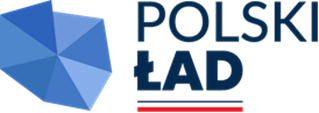 ZAŁĄCZNIK NR 2 do SWZWykonawca:………….......................................................……………………(pełna nazwa/firma, adres)Oświadczenie Wykonawcy*składane na podstawie art. 125 ust. 1 ustawy z dnia 11 września 2019r.  Prawo zamówień publicznych (dalej jako: ustawa Pzp)Na potrzeby postępowania o udzielenie zamówienia publicznego pn „Poprawa efektywności energetycznej budynków użyteczności publicznej na terenie Gminy Łubnice”, prowadzonego przez Gminę Łubnice oświadczam, co następuje:OŚWIADCZENIA DOTYCZĄCE WYKONAWCY:Oświadczam, że spełniam warunki udziału w postępowaniu określone przez Zamawiającego w części VII SWZ.OŚWIADCZENIE W ZWIĄZKU Z POLEGANIEM NA ZASOBACH INNYCH PODMIOTÓW                      (jeżeli dotyczy): Oświadczam, że w celu wykazania spełniania warunków udziału w postępowaniu, określonych przez Zamawiającego w Części VII SWZ  polegam na zasobach następującego/ych podmiotu/ów**: ..……………………………………………………………………………………………..................
w następującym zakresie:…………………………………………………………………………….. (wskazać podmiot i określić odpowiedni zakres dla wskazanego podmiotu tj. zdolność techniczna lub zawodowa (wskazać pkt 1) i/lub pkt 2 lit. a) i/lub lit.b) SWZ).OŚWIADCZENIA DOTYCZĄCE WYKONAWCY:Oświadczam, że nie podlegam wykluczeniu z postępowania na podstawie art. 108 ust. 1 ustawy Pzp.Oświadczam, że zachodzą w stosunku do mnie podstawy wykluczenia z postępowania na podstawie art. …………. ustawy Pzp (podać mającą zastosowanie podstawę wykluczenia spośród wymienionych w art. 108 ust. 1 pkt 1,2,5 ustawy Pzp). Jednocześnie oświadczam, że w związku z ww. okolicznością, na podstawie art. 110 ust. 2 ustawy Pzp podjąłem następujące środki naprawcze:…………………………………………………………………………………**OŚWIADCZENIE DOTYCZĄCE PODANYCH INFORMACJIOświadczam, że wszystkie informacje podane w powyższych oświadczeniach są aktualne 
i zgodne z prawdą oraz zostały przedstawione z pełną świadomością konsekwencji wprowadzenia zamawiającego w błąd przy przedstawianiu informacji.Oświadczamy, iż w przypadku możliwości uzyskania przez Zamawiającego za pomocą bezpłatnych i ogólnodostępnych baz danych, dokumentów i oświadczeń zgodnie z art. 274 ust. 4 ustawy Prawo zamówień publicznych oraz z §13 ust. 2 Rozporządzenia Ministra Rozwoju, Pracy  i Technologii z dnia 23 grudnia 2020r.w sprawie podmiotowych środków dowodowych oraz innych dokumentów  lub oświadczeń, jakich może żądać zamawiający od wykonawcy (w szczególności rejestry publiczne – KRS, CEIDG), wskazujemy niezbędne dane do uzyskania tych dokumentów:https://........................................................................................................................... https://...........................................................................................................................Niniejsze oświadczenia potwierdzają stan na dzień składania ofert/ kwalifikowany podpis elektroniczny, podpis zaufany lub podpis osobisty  
osób(-y) uprawnionych (-ej) do składania oświadczenia woli w imieniu Wykonawcy/*  Niniejsze oświadczenie stanowi wstępne potwierdzenie, że Wykonawca nie podlega wykluczeniu oraz spełnienia warunki udziału w postępowaniu i składane jest wraz z ofertą.** Wypełnić jeśli dotyczy.